                                                    Parish Priest: Fr Behruz Rafat Telephone 01580 762785 Mobile: 07903 986646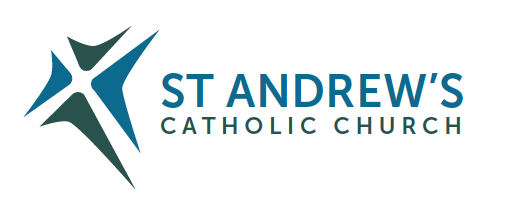 Address: The Presbytery, 47 Ashford Road, Tenterden, Kent TN30 6LL. Parish E-mail behruzrafat@rcaos.org.uk Parish Website: www.standrewstenterden.orgDeacon: Rev. Jolyon Vickers Telephone: 01580 766449 Email:  jolyonvickers@rcaos.org.uk                                                      Hire of Parish Hall:  Lesley McCarthy 07791 949652 E-mail: tenterdenparishcentre@rcaos.org.ukNewsletter Editor:  Patricia Sargent 01233 850963 E-mail: sargentpat51@gmail.comNewsletter for the week commencing 10th April 2022Palm SundayPlease follow the Order of the Mass from the grey bookletFather Behr writes:Dear Parishioners On Sunday the 24 April we will have Adoration with Divine Mercy devotions starting at 3pm. We will pray the chaplet of Divine Mercy, hear extracts from the diary of St Faustina and have an opportunity to go to confession. After the devotions we will have refreshments in the parish centre and the garden if the weather is nice.  Please put this date in your diary and come and enjoy the devotions and the party afterwards.  From the Diary of St Faustina regarding the Chaplet of Divine Mercy‘While I was saying the chaplet, I heard a voice which said, Oh, what great graces I will grant to souls who say this chaplet; the very depths of My tender mercy are stirred for the sake of those who say the chaplet (Diary, 848).’Divine Mercy Novena If you would like to pray the Divine Mercy Novena, which starts on Good Friday, you can see all the prayers by following this link. https://www.thedivinemercy.org/message/devotions/novenaStations of the Cross for Lent There are three opportunities to take part in the Stations of the Cross during Holy Week.This Monday 11 April after the 10am Mass at 10.30am. This Tuesday 12 April after the 10am Mass at 10.30am. This Wednesday 13 April after the Word and Communion service  Father Behr would like volunteers for the washing of feet on Holy Thursday.  If you can help, please contact him, by phone or email.Your Prayers are asked for:Those ill or infirm: Sylwia Dorosz, Joe Adams, Ellie Lawrence, Anne Bryant, Patricia Hook, Elena Peck (senior), Josie Payne, Pat Holland and all those who are unwell and in need of our prayers.Sylwia, our parish treasurer, is grateful for all our prayers and asks us to continue praying as she has a long journey to full recovery ahead of her.Those whose anniversaries of death occur at this time: Andrew Lachi, Ellen Lawrence, Ethel  Klemen, Edgar Beard, Florence Amor, Eric Beresford, Mary Goulding, Frederick Collison, Eric Booth, Elizabeth Booth, Susanna Davis, John Keane, Catherine Beard and Gerald SalmonConfession Fr Behr is available for Confession every Saturday from 10.30am - 11am. He is also happy to visit those who are not able to come to church.  Easter FlowersI know how much we all appreciate the wonderful flowers arranged by the flower arranging team at St Andrew.  I’ve had so many compliments from visitors about the flowers in our church and that would not be possible without the hard work and dedication of our flower ladies. This weekend we have a second collection for flowers for Easter to help with the costs involved.Your Easter Offering Your Easter offering is your personal gift to your parish priest. Your priest relies on these offering for normal things like running a car, going on holiday and everyday items such as clothes and shoes. Good Friday Collection for the Holy LandThe collection taken on Good Friday in all churches is for the Christians in the Holy Land.Holy Week ServicesMonday 11 April 	10am Mass followed by Stations of the Cross.Tuesday 12 April 	10am Mass followed by Stations of the Cross.Wednesday 13 April 	10amWord and Communion followed by Stations of the CrossThursday 14 April 	7:30pm Mass of the Lord’s Supper with washing of feet. We keep vigil with Our Lord till 10pmGood Friday 15 April 	10:30 Witness Service at Town Hall; Good Friday Passion at 3pmHoly Saturday 16 April 	8pm Easter Vigil Mass followed by social in the parish centre.Easter Sunday 17 April	10am Mass followed by chocolate cake. 12pm Traditional Latin MassThe Universe Catholic Weekly is thrilled to announce that we have launched our new online newspaper with the full support of our first subscriber none other than His Eminence Cardinal Vincent Nichols.Order your Digital 4 weeks FREE trial supply by calling Michelle on 0743 661 7650 or email: michelle.jones@universecatholicweekly.co.ukThis week’s services (10th – 16th April), Feasts and Mass intentions during the week.This week’s services (10th – 16th April), Feasts and Mass intentions during the week.This week’s services (10th – 16th April), Feasts and Mass intentions during the week.This week’s services (10th – 16th April), Feasts and Mass intentions during the week.Saturday 9th April10am Mass10.30 -11am Confession5.35pm Holy Rosary6pm Vigil MassFeriaEllen Froud RIPDerek and Kay Ockenden RIPThursday 14th April7.30pm Mass of the Lord’s Supper with washing of feetWe keep vigil with Our Lord till 10pmHoly ThursdayFor PriestsSunday 10th April10am Mass12 Midday Traditional Latin Mass Palm Sunday of the Passion of the LordPeople of the ParishFriday 15th April10.30am Walk of Witness 3pm The Passion of the LordGood FridayMonday 11th April10am Mass10.30am Stations of the CrossMonday of Holy Week   Private intentionSaturday 16th April8pm Easter Vigil MassHoly SaturdayThanksgiving For Consecration of Russia and Ukraine Tuesday 12th April10am Mass10.30am Stations of the CrossTuesday of Holy Week  Mark, Anna & FamilySunday 17th April10am Easter Mass12 midday Traditional Latin Mass Easter SundayPeople of the ParishWednesday 13th April10am Service of the Word and Holy Communion and Stations of the CrossWednesday of Holy WeekFlowers: For Easter – All flower arrangers (see email)Flowers: For Easter – All flower arrangers (see email)Flowers: For Easter – All flower arrangers (see email)Flowers: For Easter – All flower arrangers (see email)Reader: Sunday 17th April – SuzanneReader: Sunday 17th April – SuzanneReader: Sunday 17th April – SuzanneReader: Sunday 17th April – Suzanne